ПРОЄКТ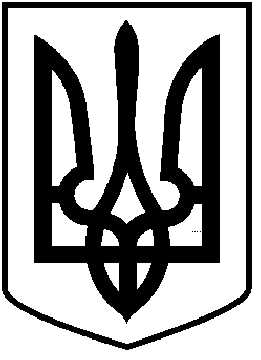       ЧОРТКІВСЬКА  МІСЬКА  РАДАШІСТДЕСЯТ ВОСЬМА СЕСІЯ ВОСЬМОГО СКЛИКАННЯРІШЕННЯ28 квітня  2023 року                                                                                       № м. ЧортківПро затвердження комісійного акту щодо не порушення меж земельної ділянки ***, *** по вул. Юрія Гагаріна,*** в м. Чортків Тернопільської областіРозглянувши заяву ***., технічну документацію із землеустрою щодо встановлення (відновлення) меж земельної ділянки в натурі (на місцевості), враховуючи акт щодо не порушення меж земельної ділянки від 10.04.2023 року, відповідно до статей 12, 107, 158, 159, 198 Земельного кодексу України, статті 55 Закону України «Про землеустрій» керуючись пунктом 34 частини 1 статті 26, статтею 59 Закону України «Про місцеве самоврядування в Україні», міська радаВИРІШИЛА:1.Затвердити акт комісії від 10.04.2023 року, щодо не порушення меж земельної ділянки, яка формується з метою передачі у власність ***, *** для будівництва і обслуговування житлового будинку, господарських будівель і споруд (присадибна ділянка) площею 0,0709 га з місцем розташування: вул. Юрія Гагаріна,***, м. Чортків, Тернопільська область (акт комісії додається).2.Погодити та закріпити межу земельної ділянки ***, *** для будівництва і обслуговування житлового будинку, господарських будівель і споруд (присадибна ділянка) площею 0,0709 га з місцем розташування: Юрія Гагаріна,***, м.Чортків, Тернопільська область (акт комісії додається).3.Надати дозвіл Чортківському міському голові погодити межі земельної ділянки ***, *** для будівництва і обслуговування житлового будинку, господарських будівель і споруд (присадибна ділянка) площею 0,0709 га з місцем розташування: вул. Юрія Гагаріна,***, м. Чортків, Тернопільська область замість суміжного власника (землекористувача) ***., ***4.Копію рішення направити заявнику.5.Контроль за виконанням рішення покласти на постійну комісію міської ради з питань містобудування, земельних відносин та екології.Міський голова                                                              Володимир  ШМАТЬКОЗазуляк А. І.Дзиндра Я. П.Гурин В. М.Фаріон М. С.Губ’як Р. Т.